PersberichtATIVO – Multisensor voor detectie van licht en beweging Met ATIVO presenteert Zumtobel een slimme multisensor voor detectie van licht en beweging. In het gebruik herkent de sensor de benutting van ruimtes en past de lichtsituatie overeenkomstig aan. Op die manier lost ATIVO het conflict tussen de sterkte van de verlichting en het energieverbruik op. Na de installatie gebeurt de configuratie en zonering eenvoudig via een intuïtieve software-interface. Dornbirn, maart 2016 – Snelle technologische vooruitgang maakt in hoge mate sterk geautomatiseerde assemblageprocessen mogelijk, de behoefte aan kwalitatief hoogwaardig handwerk neemt daardoor echter niet af. Zo is vooral voor industriële werkplekken, waar complexe montagewerkzaamheden worden uitgevoerd, een hoge verlichtingssterkte tot 700 lux vereist. Maar met een verbeterde kwaliteit van de verlichting gaat ook een hoger energieverbruik gepaard. De kosten stijgen. In werkelijkheid is die hoge verlichtingssterkte echter slechts op enkele werkplekken nodig, want voor transportroutes of opslaggebieden is 200 lux vaak voldoende. Zumtobel biedt met de multisensor ATIVO een oplossing voor dit probleem. Het concept is eenvoudig. Een taakgeoriënteerde, flexibel aanpasbare zoneregeling zorgt ervoor, dat het licht, afhankelijk van tijdstip en activiteit, wordt verminderd op plekken waar het niet nodig is. Op werkplekken, waar een hoge mate aan concentratie voor goede productiviteit is vereist, wordt het verlichtingsniveau verhoogd. Voor extra veiligheid wordt ook in algemene ruimten en doorgangen het verlichtingsniveau verhoogd. De bewegingssensor herkent wanneer er zich personen of voertuigen in de doorgangen bevinden en schakelt het licht dan automatisch naar een hogere verlichtingssterkte. Het reeds leverbare pakket ATIVO DALI IP64 Kit is speciaal voor de detectie van licht en aanwezigheid in hoge ruimten. Het contrastsensorsysteem met zijn slimme herkenning van objecten is in vergelijking met conventionele PIR- en radarsensoren niet alleen aanzienlijk nauwkeuriger, maar ook sneller – en daarmee veel minder gevoelig voor fouten. Het toepassingsgebied van de ATIVO-sensor DALI Kit strekt van sport- en multifunctionele evenementenhallen via industrie-, productie- en montagehallen tot hoogbouwmagazijnen en logistieke centra. Daarbij worden loop- of rijbewegingen bij ruimtehoogten tussen  6 m en 20 m exact gedetecteerd.De ATIVO als DALI-Mastersysteem stuurt autonoom de armaturen aan. Geïntegreerd in LITECOM, ondersteunt hij de beproefde lichtmanagement-functies zoals daglichtregeling en vormt hij een belangrijke basis voor de taakgeoriënteerde aanwezigheidsregeling "Activity Based Lighting". Met deze functie biedt LITECOM de automatische keuze van de optimaal aan de benutting van de ruimte aangepaste verlichting. Zo wordt een onderscheid tussen personen of voertuigen zoals heftrucks of een aanpassing van het lichtniveau aan de intensiteit van het gebruik van de ruimte mogelijk. De multi-sensor ATIVO is bestemd voor toepassingsspecifieke oplossingen, waarbij energie-efficiëntie belangrijk is: Daartoe kunnen zowel vijf gebieden voor de detectie van beweging vrij worden gedefinieerd als vijf helderheidswaarden worden geprogrammeerd, zodat elke ruimte taakgericht in zones kan worden verdeeld. Plug&Play betekent bij de multisensor ATIVO eenvoudige montage en installatie, de verdere configuratie gebeurt via de software. ATIVO voor de industriele sector is verkrijgbaar met een stevige behuizing met beschermingsklasse IP64. Voor de toepassing in kantoren volgt in 2016 nog een eigen versie voor inbouw in plafonds. De multisensor is dan speciaal voor het detectiebereik voor typische plafondhoogten geoptimaliseerd en stelt voor de mensen in kantoren het juiste licht voor elke werksituatie ter beschikking.  Onderschriften bij de afbeeldingen:(Photo Credits: Zumtobel)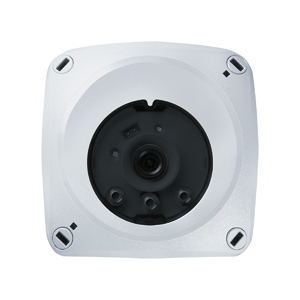 Afbeelding 1: ATIVO (hier de ATIVO Dali IP64 Kit) is een slimme multisensor voor de detectie in hoge ruimten. 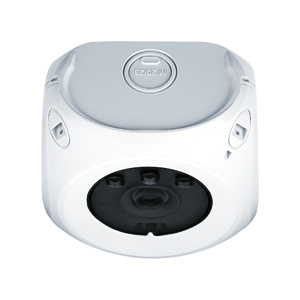 Afbeelding 2: Plug&Play betekent bij de multisensor ATIVO eenvoudige montage en installatie, de verdere configuratie gebeurt via de software.Contactpersoon voor de pers:  Over ZumtobelAls innovatieleider ontwikkelt Zumtobel duurzame lichtoplossingen, ontworpen naargelang de behoeften van de mensen in het betreffende toepassingsgebied. Met een omvangrijk aanbod aan hoogwaardige armaturen en intelligente lichtmanagementsystemen stelt de Oostenrijkse lichtaanbieder voor elke activiteit en voor elk tijdstip van de dag, voor op het werk en privé, voor binnen en buiten het juiste licht ter beschikking. De toepassingen kantoor, vorming, verkoop en handel, hotel en wellness, gezondheid, kunst en cultuur en industrie worden met een portfolio voor de gebieden Living en Outdoor perfect aangevuld. Zumtobel is een merk van de Zumtobel Group AG met hoofdzetel in Dornbirn, Vorarlberg (Oostenrijk).Zumtobel. Het licht.Zumtobel Lighting GmbH
Andreas Reimann
Brand PR Manager
Schweizer Strasse 30A-6850 Dornbirn
Tel.:        +43 5572 390 26522
GSM:      +43 664 80892 3334
press@zumtobel.comwww.zumtobel.comZG Lighting Benelux
Jacques Brouhier
Marketing Manager Benelux
Rijksweg 47 - Industriezone Puurs Nr. 442
B-2870 PuursTel.:        +32 3 860 93 93jacques.brouhier@zumtobelgroup.comwww.zumtobel.bewww.zumtobel.nlwww.zumtobel.lu